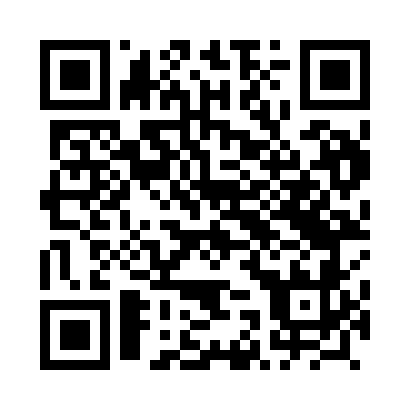 Prayer times for Firlej, PolandWed 1 May 2024 - Fri 31 May 2024High Latitude Method: Angle Based RulePrayer Calculation Method: Muslim World LeagueAsar Calculation Method: HanafiPrayer times provided by https://www.salahtimes.comDateDayFajrSunriseDhuhrAsrMaghribIsha1Wed2:315:0112:275:347:5410:132Thu2:274:5912:275:357:5610:163Fri2:244:5712:275:367:5710:194Sat2:204:5512:275:377:5910:235Sun2:164:5412:275:388:0010:266Mon2:134:5212:275:398:0210:297Tue2:124:5012:275:408:0410:338Wed2:114:4812:265:418:0510:349Thu2:114:4712:265:428:0710:3410Fri2:104:4512:265:438:0810:3511Sat2:094:4312:265:448:1010:3512Sun2:094:4212:265:458:1210:3613Mon2:084:4012:265:468:1310:3714Tue2:084:3912:265:478:1510:3715Wed2:074:3712:265:488:1610:3816Thu2:064:3612:265:488:1810:3917Fri2:064:3412:265:498:1910:3918Sat2:054:3312:265:508:2110:4019Sun2:054:3212:265:518:2210:4120Mon2:044:3012:275:528:2310:4121Tue2:044:2912:275:538:2510:4222Wed2:034:2812:275:538:2610:4323Thu2:034:2712:275:548:2710:4324Fri2:034:2612:275:558:2910:4425Sat2:024:2412:275:568:3010:4426Sun2:024:2312:275:578:3110:4527Mon2:014:2212:275:578:3310:4628Tue2:014:2112:275:588:3410:4629Wed2:014:2012:275:598:3510:4730Thu2:014:2012:285:598:3610:4731Fri2:004:1912:286:008:3710:48